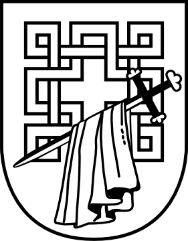 Městská část Praha 17Ekonomický odbor - oddělení správy poplatků a vymáháníOHLÁŠENÍ K MÍSTNÍMU POPLATKU ZE PSŮJméno a příjmení držitele psa: .....................................................................................................Rodné číslo: .................................................................................................................................Trvalé bydliště držitele: ...............................................................................................................Adresa pro doručování: ...............................................................................................................Rodinný dům: ano / ne *)telefon: ............................................…e-mail:………………………................………..………Důchod a druh důchodu: ..............................................................přiznán od: ............................Důchod je jediným zdrojem příjmu: ano / ne *)*) nehodící se škrtněteÚdaje o psech:Čestně prohlašuji, že veškeré údaje jsem uvedl(a) pravdivě a že jsem si vědom(a) důsledků v případě uvedení nepravdivých nebo neúplných údajů.V Praze dne .........................................				............................................................podpis držitele psaVyplní držitel psaVyplní držitel psaVyplní držitel psaVyplní držitel psaVyplní držitel psaplemeno psapohlaví(pes/fena)datum narození(stáří psa)od kdy je pes drženčíslo čipupoplatková povinnost od dataroční sazba poplatku